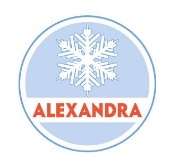 Please complete this form if you wish to pay for your Annual Subscription and/or Accommodation Bookings by Credit Card.Member Name:Member No:	MasterCard   /  Visa  (Circle one)Cardholder name (if different from above):Card Number:Expiry Date: (mm/yy) 			CCV Number (3 digits on back):		AUTO PAYMENT: I would like to opt in to auto renewal of my Annual Subscription, and agree to my credit card being debited once a year on 1st March.   Credit card information is stored securely with Westpac’s Pay Way technology. Members will be informed of any increase to the Annual Subscriptions prior to their credit card being charged, via the Club’s usual Booking Policy email that is distributed in February each year. Please circle for the Opt In:  YES / NOCardholder Signature:						Date:HAVE YOU MOVED OR CHANGED YOUR CONTACT DETAILS?We appreciate you providing your current contact details to update our database, and either emailing or posting this information back to the Club. Preferred mailing address:								Postcode:Mobile:					  Landline: Email:Your date of birth:Spouse/Partner Name & DOB(if applicable):Children:Full Name: 						   	DOB:             			           Full Name: 						   	DOB:             	Full Name: 						   	DOB:             	Full Name: 						   	DOB:             	Full Name: 						   	DOB:             	Please return this page:Via email: collections@alexandraskiclub.com.au  or mail to us  PO Box 239, Lane Cove NSW 1575